ՈՐՈՇՈՒՄ N 116-Ա25 ՍԵՊՏԵՄԲԵՐԻ 2020թ.ԿԱՊԱՆ ՔԱՂԱՔԻ ԱԶԱՏԱՄԱՐՏԻԿՆԵՐԻ  ՓՈՂՈՑԻ ԹԻՎ 65 ՀԱՍՑԵՈՒՄ  ԳՏՆՎՈՂ ՀԱՄԱՅՆՔԱՅԻՆ  ՍԵՓԱԿԱՆՈՒԹՅՈՒՆ  ՀԱՆԴԻՍԱՑՈՂ ՀՈՂԱՄԱՍԸ  ԱՃՈՒՐԴԱՅԻՆ ԿԱՐԳՈՎ  ՕՏԱՐԵԼՈՒ  ՄԱՍԻՆՂեկավարվելով «Տեղական ինքնակառավարման մասին» Հայաստանի Հանրապետության օրենքի 18-րդ հոդվածի 1-ին մասի 21-րդ կետով, համաձայն Հայաստանի Հանրապետության հողային օրենսգրքի 63-րդ և 67-րդ հոդվածների, Հայաստանի Հանրապետության կառավարության 2006 թվականի ապրիլի 20-ի N 723-Ն, 2001 թվականի ապրիլի 12-ի N 286 որոշումների   և հաշվի առնելով համայնքի  ղեկավարի  առաջարկությունը, Կապան համայնքի ավագանին   որոշում  է.1. Հայաստանի Հանրապետության Սյունիքի մարզի Կապան համայնքի Կապան քաղաքի Ազատամարտիկների փողոցի թիվ 65 հասցեում գտնվող` համայնքային  սեփականություն հանդիսացող  0.05961 հեկտար մակերեսով բնակավայրերի նպատակային նշանակության «բնակելի կառուցապատման հողեր» գործառնական նշանակության հողամասը (կադաստրային ծածկագիր 09-001-0610-0051) աճուրդային կարգով օտարել` բնակելի տուն կառուցելու նպատակով, մեկնարկային գինը` 965 690 /ինը հարյուր վաթսունհինգ հազար վեց հարյուր իննսուն/ ՀՀ դրամ: 2.. Համայնքի ղեկավարին՝ Հայաստանի Հանրապետության օրենսդրությամբ սահմանված կարգով և ժամկետներում ապահովել սույն որոշման 1-ին կետով նախատեսված հողամասերի աճուրդի կազմակերպումը և իրականացումը:Կողմ( 10 )`ԱՆՏՈՆՅԱՆ ԱՐԵՆ                                  ՀԱՐՈՒԹՅՈՒՆՅԱՆ ԿԱՄՈ                ԱՍՐՅԱՆ ՎԱՉԵ	                                     ՀԱՐՈՒԹՅՈՒՆՅԱՆ ՀԱՅԿԴԱՆԻԵԼՅԱՆ ՎԱՀԵ                                ՄԱՐՏԻՐՈՍՅԱՆ ԿԱՐԵՆ          ԴԱՎԹՅԱՆ ՆԱՐԵԿ                                 ՄԵՍՐՈՊՅԱՆ ՆԱՊՈԼԵՈՆ	   ԴԱՎԹՅԱՆ ՇԱՆԹ	                            ՄՈՎՍԻՍՅԱՆ ԺԱՆ                                               Դեմ ( 0 )Ձեռնպահ ( 0 )                   ՀԱՄԱՅՆՔԻ ՂԵԿԱՎԱՐ   		           ԳԵՎՈՐԳ ՓԱՐՍՅԱՆ2020թ. սեպտեմբերի 25ք. Կապան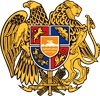 ՀԱՅԱՍՏԱՆԻ ՀԱՆՐԱՊԵՏՈՒԹՅՈՒՆ
ՍՅՈՒՆԻՔԻ ՄԱՐԶ
ԿԱՊԱՆ  ՀԱՄԱՅՆՔԻ  ԱՎԱԳԱՆԻ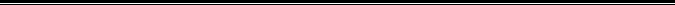 